 		UNIWERSYTET KAZIMIERZA WIELKIEGO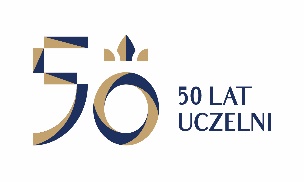 W BYDGOSZCZYul. Chodkiewicza 30, 85 – 064 Bydgoszcz, tel. 052 341 91 00 fax. 052 360 82 06 		NIP 5542647568 REGON 340057695www.ukw.edu.plBydgoszcz, dn. 19.12.2019 r.UKW/DZP-282-ZO-B-40/2019OGŁOSZENIE O WYBORZE OFERTY w TRYBIE Zapytania Ofertowego Uniwersytet Kazimierza Wielkiego w Bydgoszczy z siedzibą przy ul. Chodkiewicza 30, 85-064 Bydgoszcz informuje, iż w wyniku przeprowadzonego Zapytania Ofertowego                                                Nr UKW/DZP-282-ZO-B-40/2019 pn. „Wykonanie badań SEM i EDX wraz z analizą powłok polimerowych przeznaczonych do metalizowania”, została wybrana następująca oferta:Nazwa firmy: Sieć Badawcza Łukasiewicz - Instytut Inżynierii Materiałów Polimerowych i BarwnikówAdres: ul. M. Skłodowskiej – Curie 55, 87-100 ToruńCena oferty: 9 000,00 zł bruttoIlość punktów wg kryteriów: - cena – waga 100 % – 100 pktRazem: 100 pkt.Uzasadnienie wyboru:	Oferta firmy Sieć Badawcza Łukasiewicz - Instytut Inżynierii Materiałów Polimerowych 
i Barwników spełnia wszystkie wymagania i oczekiwania Zamawiającego. Oferta nr 1 jest jedyną ofertą złożoną w niniejszym postępowaniu. Kanclerz UKWmgr Renata Malak